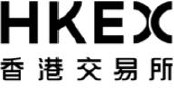 COMPANY CASE NUMBER REQUEST FORM LISTING APPLICATIONS FOR COLLECTIVE INVESTMENT SCHEME (“CIS”) Notes:* All fields under this section are mandatory.Input N/A if the applicant does not have a Chinese name.Input the project emails if any.This is use for communication with IPO Administrative Team on case number and document submission matters only. Date of Request*I. Subject Matter*  For initial listing application                        For renewal of application Filing date of the latest application:  I. Subject Matter*  For initial listing application                        For renewal of application Filing date of the latest application:  II. New Listing Applicant information*II. New Listing Applicant information*Name of applicant (in English):Name of applicant (in Chinese)1:Where applicable:Name of sub-fund (in English):Name of sub-fund (in Chinese)1:Name of sub-fund (in English):Name of sub-fund (in Chinese)1:Name of sub-fund (in English):Name of sub-fund (in Chinese)1:Please insert additional rows for more sub-fund(s)Types of CIS: Exchange Traded Funds (“ETF”)                     Real Estate Investments Trusts (“REITS”)  Other unit trusts / mutual funds, please specify:    __________________________________________                      Expected submission date of listing application: Date / Expected date of SFC’s no comment confirmation on CIS Disclosure Document: III. Listing agent information*  III. Listing agent information*  Name of listing agent:Contact email(s)2: Contact person and telephone3: IV. Other Listing agent’s information (where applicable)IV. Other Listing agent’s information (where applicable)Name of listing agent(s):Contact email(s)2: Contact person and telephone3: 